2. számú melléklet a …./2021. (III…...)  önk. rendelethezKÉRELEMaz ápolási támogatás megállapításáraA kérelem indoka: 							                        	 1. Az ápolást végző személyre vonatkozó adatok1.1. Személyes adatok1.1.1. Kérelmező neve: .............................................................................................................................................................1.1.2. Születési neve: ................................................................................................................................................................1.1.3. Anyja neve: ......................................................................................................................................................................1.1.4. Születési hely, idő (év, hó, nap): .............................................................................................................................1.1.5. Lakóhelye: ......................................................................................................................................................................1.1.6. Tartózkodási helye: ...................................................................................................................................................1.1.7. Társadalombiztosítási Azonosító Jele: ................................................................................................................1.1.8. Adóazonosító jele: ........................................................................................................................................................1.1.9. Állampolgársága: ..........................................................................................................................................................1.1.10. Az ápolt személlyel való rokoni kapcsolata: ..................................................................................................1.1.11. Telefonszám: ............................................. E-mail címe: ……………........................................1.1.12. A megállapított támogatást        postai úton/ bankszámlaszámlára      kérem folyósítani.Fizetési számlaszám (akkor kell megadni, ha a folyósítást fizetési számlaszámra kéri): ………………………………………………………………………………………………………………………………………………….1.1.13. A fizetési számlát vezető pénzintézet neve: ..................................................................................................1.1.14. A kérelmező idegenrendészeti státusza (nem magyar állampolgárság esetén): szabad mozgás és tartózkodás jogával rendelkező, vagy EU kék kártyával rendelkező, vagy bevándorolt/letelepedett, vagy menekült/oltalmazott/hontalan. Státuszt elismerő határozat száma:Életvitelszerűen a lakóhelyemen/tartózkodási helyemen élek.Kijelentem, hogy keresőtevékenységet: 6nem folytatoknapi 4 órában folytatokotthonomban folytatokA kérelem benyújtásának időpontjában, a kérelmező családjában élő közeli hozzátartozók adatai:Jövedelmi adatokEgy főre jutó havi nettó jövedelem (ügyintéző tölti ki):...........................................................Ft/hóKérelmező nyilatkozata1.2.2. Kijelentem, hogynappali tagozaton tanulói, hallgatói jogviszonyban nem állok;rendszeres pénzellátásban nem részesülök;a szociális igazgatásról és szociális ellátásokról szóló 1993. évi III. tv. 40. §-a szerinti ápolási díjban nem részesülők,büntetőjogi felelősségem teljes tudatában kijelentem, hogy a fenti adatok a valóságnak megfelelnek.Tudomásul veszem, hogy valótlan adatközlés esetén a támogatás megszüntetésre kerül, és a jogosulatlanul és rosszhiszeműen igénybe vett támogatást a folyósító szerv kamattal megemelt összegben visszakövetelheti.Tudomásul veszem, hogy a kérelemben közölt jövedelmi adatok valódiságát a szociális igazgatásról és a szociális ellátásokról szóló 1993. évi III. törvény 10. §-ának (7) bekezdése alapján a szociális hatáskört gyakorló szerve – a NAV és az OEP hatáskörrel és illetékességgel rendelkező igazgatósága útján ellenőrizheti.                                                                                                                          ……………………………………..                                                                                                           kérelmező aláírása2. Az ápolt személyre vonatkozó adatok2.1. Személyes adatok2.1.1. Ápolt neve: ...................................................................................................................................2.1.2. Születési neve: ...........................................................................................................................2.1.3. Anyja neve: ................................................................................................................................2.1.4. Születési hely, idő (év, hó, nap): ..................................................................................................2.1.5. Lakóhelye:.................................................................................................................................2.1.6. Tartózkodási helye: ...................................................................................................................2.1.7. Társadalombiztosítási Azonosító Jele: .........................................................................................2.1.8.Adóazonosító jele:………………………………………………………………………………2.1.9. Állampolgársága: .................................................................................................................2.1.10. Idegenrendészeti státusza (nem magyar állampolgárság esetén): szabad mozgás és tartózkodás jogával rendelkező, vagy EU kék kártyával rendelkező, vagy bevándorolt/letelepedett, vagy menekült/oltalmazott/hontalan. Státuszt elismerő határozat száma: 2.1.11. Ha az ápolt személy nem cselekvőképes, a törvényes képviselő neve: ........................................2.1.12. A törvényes képviselő lakcíme: .................................................................................................Életvitelszerűen a lakóhelyemen/tartózkodási helyemen élek.2.2. Jogosultsági feltételekre vonatkozó nyilatkozatEgyetértek azzal, hogy az otthoni ápolásomat, gondozásomat az ápolási támogatást kérelmező hozzátartozóm végezze.Hozzájárulok a kérelemben szereplő adatoknak a szociális igazgatási eljárás során történő felhasználásához.Nyilatkozom, hogy közoktatási intézmény tanulói, illetve felsőoktatási intézmény hallgatói jogviszonnyal nem rendelkezem,nappali ellátást nyújtó vagy bentlakásos szociális intézményi ellátásban nem részesülök,büntetőjogi felelősségem teljes tudatában kijelentem, hogy a fenti adatok a valóságnak megfelelnek. Sárisáp, ...............év..........................hónap  ........... napTájékoztató a kérelem kitöltéséhezI. Személyi adatokEgyedülálló az a személy, aki hajadon, nőtlen, özvegy, elvált/házastársától külön él (lakcímük különböző), kivéve, ha élettársa van. Egyedülélő az a személy, aki a lakcímén egyedül lakik.Közeli hozzátartozó:a) a házastárs, az élettárs,b) a húszévesnél fiatalabb, önálló keresettel nem rendelkező; a huszonhárom évesnél fiatalabb, önálló keresettel nem rendelkező, nappali oktatás munkarendje szerint tanulmányokat folytató; a huszonöt évesnél fiatalabb, önálló keresettel nem rendelkező, felsőoktatási intézmény nappali tagozatán tanulmányokat folytató vér szerinti, örökbe fogadott, illetve nevelt gyermek,c) korhatárra való tekintet nélkül a tartósan beteg, az autista, illetve a testi, érzékszervi, értelmi vagy beszédfogyatékos vér szerinti, örökbe fogadott, illetve nevelt gyermek, amennyiben ez az állapot a gyermek 25. életévének betöltését megelőzően is fennállt,         d) a 18. életévét be nem töltött gyermek vonatkozásában a vér szerinti és az örökbe fogadó szülő, illetve a szülő házastársa vagy élettársa, valamint a b) vagy c) alpontban meghatározott feltételeknek megfelelő testvér.II. Jövedelmi adatok: A kérelmező a kérelemben saját, valamint a családjában élő közeli hozzátartók adatairól, jövedelmi viszonyairól köteles nyilatkozni, továbbá a jövedelmi adatokra vonatkozó bizonyítékot, igazolást a kérelem benyújtásával egyidejűleg becsatolni szükséges. A családtagok jövedelmét külön-külön kell feltüntetni.Jövedelem típusai: 1. Munkaviszonyból és más foglalkoztatási viszonyból származó jövedelem: különösen a munkaviszonyban, közalkalmazotti, közszolgálati jogviszonyban, bírósági, ügyészségi, igazságügyi szolgálati jogviszonyban, honvédség, rendvédelmi szervek, a NAV, polgári nemzetbiztonsági szolgálatok hivatásos és szerződéses szolgálati jogviszonyában folytatott munkavégzésre irányuló tevékenységből, továbbá szövetkezet tagjaként folytatott - személyes közreműködést igénylő - tevékenységből származó jövedelem. 2. Társas és egyéni vállalkozásból, őstermelői, illetve szellemi és más önálló tevékenységből származó jövedelem: itt kell feltüntetni a jogdíjat, továbbá a bérbeadó, a választott könyvvizsgáló tevékenységéből származó jövedelmet, a gazdasági társaság magánszemély tagja által külön szerződés szerint teljesített mellékszolgáltatást. 3. Táppénz, gyermekgondozási támogatások: táppénz, terhességi-gyermekágyi segély, gyermekgondozási díj, gyermekgondozási segély, gyermeknevelési támogatás, családi pótlék, gyermektartásdíj. 4. Nyugellátás és egyéb nyugdíjszerű rendszeres szociális ellátások: öregségi, özvegyi és szülői nyugdíj, árvaellátás, baleseti hozzátartozói nyugellátások, korhatár előtti ellátás, szolgálati járandóság, a balett művészeti életjáradék, az átmeneti bányászjáradék, rokkantsági ellátás, rehabilitációs ellátás, bányász dolgozók egészségkárosodási járadéka, rokkantsági járadék, rehabilitációs járadék, politikai rehabilitációs ellátások, házastársi pótlék, házastárs után járó jövedelempótlék, közszolgálati járadék.5. Önkormányzat/Kormányhivatal és munkaügyi szervek által folyósított ellátások: különösen az időskorúak járadéka, az aktív korúak ellátása, az ápolási díj, az álláskeresési járadék, képzési támogatásként folyósított keresetpótló juttatás, nyugdíj előtti álláskeresési segély. 6. Egyéb jövedelem: például a megbízási díj, az ösztöndíj, szakképzéssel összefüggő pénzbeli juttatások, nevelőszülői díj, szociális gondozói díj, végkielégítés és állampapírból származó jövedelem, ingatlan és ingó tárgyak értékesítéséből, vagyoni értékű jog átruházásából származó jövedelem, életjáradékból, föld és más ingatlan bérbeadásából származó jövedelem, illetve minden olyan jövedelem, amely az előző sorokban nem került feltüntetésre. A jövedelemnyilatkozatban szereplő jövedelmekről a jövedelem típusának megfelelő iratot vagy annak másolatát a kérelemhez mellékelni szükséges.III. Csatolandó mellékletek:A kérelem benyújtása esetén az ügyintézés elősegítése érdekében a kérelmező személyi igazolványa és lakcímkártyájának, TAJ kártyájának bemutatása szükséges. A jövedelem igazolására: a) a munkabérről, munkáltató által fizetett táppénzről a munkáltató által kiállított előző havi jövedelemigazolás,b) vállalkozó vagy őstermelő esetén a kérelem benyújtásának hónapját közvetlenül megelőző tizenkét hónap alatt szerzett jövedelem egy havi átlagáról szóló nyilatkozat és a Nemzeti Adó és Vámhivatal igazolása,c) álláskeresési támogatás esetén a Komárom-Esztergom Megyei Kormányhivatal Esztergomi Járási Hivatal Foglalkoztatási Osztálya (a továbbiakban: Foglalkoztatási Osztály) megállapító határozata.d) nyugdíj, nyugdíjszerű rendszeres pénzellátás és árvaellátás esetén a folyósító szerv, ellátás összegére, típusára vonatkozó tárgyévi értesítése.e) a házasság felbontását, gyermekelhelyezést megállapító bírósági végzés, vagy a gyermekelhelyezésről és gyermektartásdíjról szóló szülői egyezségről kiállított iratf) állam által megelőlegezett gyermektartásdíj esetén a Gyámhivatal erről szóló határozata,g) ösztöndíj és egyéb juttatások esetén az oktatási intézmény által kiállított igazolás,h) nem havi rendszerességgel szerzett jövedelem esetén a kérelem benyújtásának hónapját közvetlenül megelőző tizenkét hónap alatt szerzett egyhavi átlagról szóló nyilatkozati) amennyiben a kérelmező, vagy a háztartásban élő személy rendszeres jövedelemmel nem rendelkezik, és álláskereső úgy az erről szóló nyilatkozat és a Foglalkoztatási Osztály igazolása arról, hogy regisztrált álláskereső és ellátásban nem részesül, j) egyéb jövedelmek / bevételek esetén a kérelmező büntetőjogi felelőssége tudatában tett nyilatkozat. k) közfoglalkoztatott esetében a munkaszerződés.Egyéb igazolások:- 16 évnél idősebb gyermek tanulói jogviszonyának igazolását- minden olyan okirat (pl. kórházi zárójelentés, orvosi igazolás, hatósági határozat stb.), amely igazolja a létfenntartási gondot, illetve létfenntartást veszélyeztető rendkívüli élethelyzetet). - gyámolt, illetve gondnokolt esetén a gyám-, illetve gondok kirendelő határozatát.- jelen kérelem benyújtására vonatkozó meghatalmazás esetén, alakszerű meghatalmazás - folyószámlára igényelt támogatás esetén, a számlaszám igazolása- elvált családi állapotú ápoló személy esetében válási iratot,(Az ápolt személy háziorvosa tölti ki.)Igazolás és szakvéleményaz ápolási díj megállapításához/kötelező felülvizsgálatához                                             I. Igazolom, hogyNév: …………………………………………………………………...……………………………...Anyja neve: …………………………………………………………...……………………………...Születési hely, év, hó, nap: …………………………………………...………………………………Lakcíme: ……………………………………………………………………………………………...Tartózkodási helye: ………………………………………………...………………………………... TAJ-száma: ………………………………………………………………...………………………...Az  igazolást nevezett részérea Nemzeti Rehabilitációs és Szociális Hivatal vagy a rehabilitációs szakigazgatási szerv .................................. számú szakhatósági állásfoglalása vagy szakvéleménye, vagy  ……………........................... fekvőbeteg-szakellátást nyújtó intézmény ....................................................... szakrendelő intézet szakorvosa által kiadott ................................................. keltű igazolás/zárójelentés alapján állítottam ki.II. Szakvéleményem szerint a fent nevezett személy betegsége miatt állandó és tartós gondozásra szorul. A gondozás várható időtartama:□ 3 hónapnál hosszabb, vagy□ 3 hónapnál rövidebb.Sárisáp, ....................................................................................................................................háziorvos aláírása                              munkahelyének címeP. H.		  pecsétszáma*A megfelelő választ X-szel kell jelölni, illetve a hiányzó adatot kitölteni!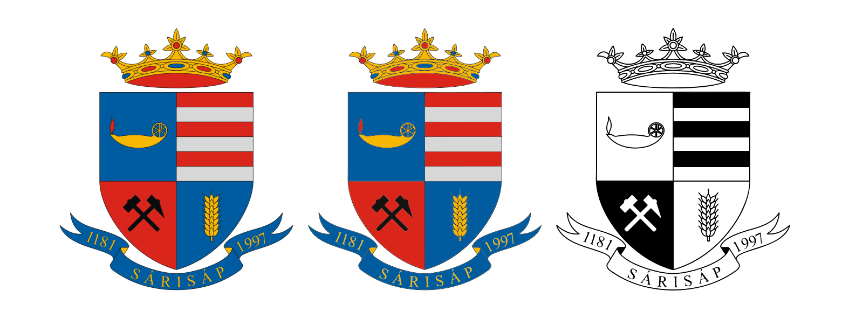 Sárisápi Polgármesteri Hivatal2523 Sárisáp, Fő utca 123.Telefon: 06 33 518 310    E-mail: hivatal@sarisap.huWeb: www.sarisap.huKRID: 200032929Ügyfélfogadás: hétfő, szerda: 8:00-12:00; 13:00-15:30 péntek: 8:00-12:00NévSzületési hely, időAnyja neveRokoni fokTársadalom-biztosítási Azonosító Jel1.2.3.4.A jövedelmek típusaiKérelmező jövedelmeA kérelmezővel közös háztartásban élő házastárs/élettárs jövedelmeA  családban  élő közeli hozzátartozók  jövedelmeA  családban  élő közeli hozzátartozók  jövedelmeA  családban  élő közeli hozzátartozók  jövedelmeÖsszesen1. Munkaviszonyból, munkavégzésre irányuló egyéb jogviszonyból származó jövedelem és táppénz2. Társas és egyéni vállalkozásból származó jövedelem3. Rendszeres pénzbeli ellátás (aktív korúak ellátása, ápolási díj)4. Ingatlan, ingó vagyontárgyak értékesítéséből, vagyoni értékű jog átruházásából származó jövedelem5. Nyugellátás, baleseti nyugellátás, egyéb nyugdíjszerű ellátások gyermek ellátásához és gondozásához kapcsolódó támogatások (GYED,GYES,GYET, családi pótlék, gyermektartásdíj, stb.) munkaügyi szervek által folyósított rendszeres pénzbeli ellátás8.Föld bérbeadásából származó jövedelem9. Egyéb (pl. ösztöndíj)10. Összes jövedelem: ................................................................... .................................................................. az ápolást végző személy aláírása az ápolt személy vagy törvényes képviselője aláírása Tartósan beteg                  □       